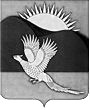 АДМИНИСТРАЦИЯПАРТИЗАНСКОГО МУНИЦИПАЛЬНОГО РАЙОНАПРИМОРСКОГО КРАЯПОСТАНОВЛЕНИЕГлава Партизанскогомуниципального района						       К.К.Щербаков21.12.2015         село Владимиро-Александровское                                № 877О внесении изменений в административный регламентпредоставления администрацией Партизанскогомуниципального района муниципальной услуги«Выдача разрешений на ввод объектов в эксплуатацию»,утвержденный постановлением администрацииПартизанского муниципального районаот 25.06.2012 № 622Во исполнение постановления Правительства РФ от 30.04.2014 № 403 «Об исчерпывающем перечне процедур в сфере жилищного строительства», руководствуясь статьями 28, 31 Устава Партизанского муниципального района, администрация Партизанского муниципального районаПОСТАНОВЛЯЕТ:1. Внести в административный регламент предоставления администрацией Партизанского муниципального района муниципальной услуги «Выдача разрешений на ввод объектов в эксплуатацию», утвержденный постановлением администрации Партизанского муниципального района от 25.06.2012 № 622 (в редакциях от 23.11.2012              № 1237, от 11.12.2013 № 1195), следующие изменения:1.1. В разделе «Стандарт предоставления муниципальной услуги»  пункт 2.7 изложить в следующей редакции:«Основанием для предоставления муниципальной услуги являются:1. Заявление о выдаче разрешения на ввод объекта в эксплуатацию.2. Правоустанавливающие документы на земельный участок.3. Градостроительный план земельного участка.24. Разрешение на строительство.5. Акт приемки объекта капитального строительства (если строительство, реконструкция осуществляются на основании договора).6. Документ, подтверждающий соответствие построенного, реконструированного объекта капитального строительства требованиям технических регламентов.7. Документ, подтверждающий соответствие параметров построенного, реконструированного объекта капитального строительства проектной документации, в том числе требованиям энергетической эффективности и требованиям оснащенности объекта капитального строительства приборами учета используемых энергетических ресурсов (кроме объектов индивидуального жилищного строительства).8. Акт о выполнении заявителем технических условий присоединения к электрической сети (если осуществлено присоединение к электрическим сетям).9. Акт о готовности внутриплощадочных и внутридомовых сетей               и оборудования подключаемого объекта к подаче тепловой энергии                  и теплоносителя (если осуществлено присоединение к системе теплоснабжения).10. Акт о технической готовности объектов централизованной системы горячего водоснабжения (если осуществлено присоединение                  к централизованным системам горячего водоснабжения).11. Акт о готовности внутриплощадочных и (или) внутридомовых сетей и оборудования объекта к подключению к централизованной системе холодного водоснабжения (если осуществлено присоединение                               к централизованным системам холодного водоснабжения).12. Акт о готовности внутриплощадочных и (или) внутридомовых сетей и оборудования объекта к подключению к централизованной бытовой или общесплавной системе водоотведения (если осуществлено присоединение к централизованным бытовым или общесплавным системам водоотведения).13. Акт о готовности внутриплощадочных и (или) внутридомовых сетей и оборудования объекта к подключению к централизованной ливневой системе водоотведения (если осуществлено присоединение                  к централизованным ливневым системам водоотведения).314. Акт о готовности сетей газопотребления и газоиспользующего оборудования к подключению (технологическому присоединению) (если осуществлено присоединение к сетям газораспределения).15. Заключение органа государственного строительного надзора                о соответствии построенного, реконструированного объекта капитального строительства требованиям технических регламентов и проектной документации, в том числе требованиям энергетической эффективности              и требованиям оснащенности объекта капитального строительства приборами учета используемых энергетических ресурсов (если предусмотрено осуществление государственного строительного надзора).16. Схема, отображающая расположение построенного, реконструированного объекта капитального строительства, расположение сетей инженерно-технического обеспечения в границах земельного участка и планировочную организацию земельного участка.17. Договор обязательного страхования гражданской ответственности владельца опасного объекта за причинение вреда в результате аварии                 на опасном объекте (если имеется наличие опасных объектов, в том числе подъемные устройства, оборудование, работающее под давление                 от 0,07 МПа).18. Технический план».1.2. В разделе «Стандарт предоставления муниципальной услуги»  пункт 2.8 изложить в следующей редакции:«Документы, предусмотренные в подпунктах 2, 3, 4 и 15 пункта 2.7, запрашиваются отделом самостоятельно, если заявитель не представил           эти документы по собственной инициативе».2. Общему отделу администрации Партизанского муниципального района (Кожухарова) опубликовать настоящее постановление в газете «Золотая Долина» и разместить на официальном сайте администрации Партизанского муниципального района в информационно-телекоммуникационной сети «Интернет» (далее - официальный сайт)                    в тематической рубрике «Муниципальные правовые акты».43. Отделу архитектуры и градостроительства администрации Партизанского муниципального района (Холодков) привести вышеназванный административный регламент в соответствие с настоящим постановлением и разместить в новой редакции на официальном сайте                 в тематической рубрике «Муниципальные услуги» и в Реестре государственных услуг.